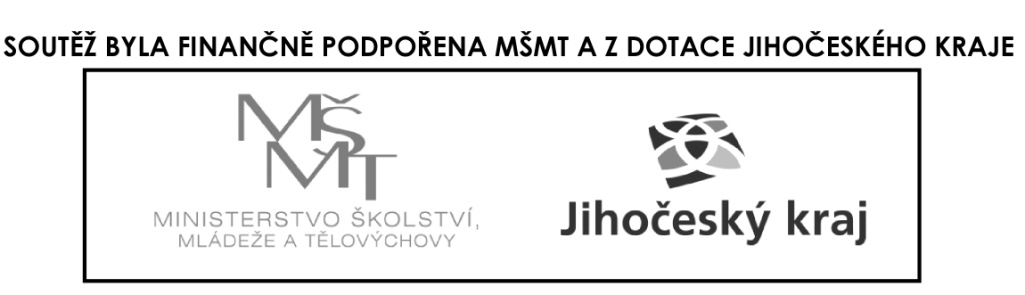 Prezenční listina soutěžícíchNázev soutěže:	Konverzační soutěž v NJ	Postupové kolo:  	-----Kategorie:	II.A, 8. a 9. ročník ZŠMísto konání:    	DDM Strakonice, Na Ohradě 417    	Datum konání: : 6.2.2018Zdůvodnění počtu soutěžících v ústředním, příp. krajském, okresním kole (pravidla výběru z nižších kol, postupový klíč):……………………………………………………………………Prezenční listina soutěžícíchNázev soutěže: Konverzační soutěž v NJ	Postupové kolo:  	-----Kategorie:	II.B, 8. a 9. ročník, víceletá gymnáziaMísto konání:    	DDM Strakonice, Na Ohradě 417    	Datum konání: 6.2.2018Zdůvodnění počtu soutěžících v ústředním, příp. krajském, okresním kole (pravidla výběru z nižších kol, postupový klíč):……………………………………………………………………p.č.Jméno a příjmenísoutěžícíhoRok narozeníŠkola, adresa školyPodpissoutěžícího1Jakub Holoubek2002ZŠ Volyně2Anna Hronková2003ZŠ Volyně3Tereza Švejdová2002ZŠ a MŠ Bělčice4Martin Vácha2003ZŠ a MŠ Bělčice5Patricie Němcová 2003ZŠ Poděbradova6Barbora Remešová2002ZŠ Poděbradova7Iveta Kouřimová2004ZŠ Dukelská8Jakub Janáč2002ZŠ Dukelská9Pavla Bedřichová2004ZŠ F.L.Čelakovského10Jan Lelek2004ZŠ F.L.Čelakovského11Karin Míková2003ZŠ J.A.Komenského12Adam Korbel2003ZŠ J.A.Komenského13Zuzana Míšková2003ZŠ Povážská14Adam Kruml2002ZŠ a MŠ Katovice15Eliška Lešková2004ZŠ a MŠ Katovicep.č.Jméno a příjmenísoutěžícíhoRok narozeníŠkola, adresa školyPodpissoutěžícího16Václav Veselý2002ZŠG Vodňany17Markéta Prajerová2003ZŠG Vodňany18Eliška Lohonková2003ZŠG Vodňany19Klára Bačová2002Gymnázium ST20Kateřina Zýková2003Gymnázium ST21Jana Kozlovská2003Gymnázium ST222324252627282930